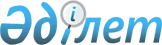 О внесении изменений в некоторые законодательные акты Республики Казахстан по вопросам учета, государственной регистрации и государственного технического осмотра механических транспортных средств и прицепов к нимЗакон Республики Казахстан от 10 июня 2003 года N 433

      Внести изменения в следующие законодательные акты Республики Казахстан:



 




      1. В 
 Указ 
 Президента Республики Казахстан, имеющий силу закона, от 21 декабря 1995 г. N 2707 "Об органах внутренних дел Республики Казахстан" (Ведомости Верховного Совета Республики Казахстан, 1995 г., N 23, ст. 154; Ведомости Парламента Республики Казахстан, 1997 г., N 7, ст. 79; N 12, ст. 184; 1998 г., N 17-18, ст. 225; N 23, ст. 416; N 24, ст. 436; 1999 г., N 8, ст. 233, 247; N 23, ст. 920; 2000 г., N 3-4, ст. 66; 2001 г., N 13-14, ст. 174; N 17-18, ст. 245; N 20, ст. 257; N 23, ст. 309; 2002 г., N 17, ст. 155):



      подпункт 18) пункта 1 статьи 10 изложить в следующей редакции:



      "18) осуществлять контроль за соблюдением правил дорожного движения и иных нормативов, относящихся к обеспечению безопасности дорожного движения; определять порядок государственной регистрации и учета, а также производить государственную регистрацию и учет легковых, грузовых автомобилей и автобусов, включая изготовленные на их базе специальные автомобили, мотоциклов и мотороллеров, прицепов, предназначенных для движения в составе с автомобилями, проводить их государственный технический осмотр, производить регистрацию и учет лиц, пользующихся ими, в том числе по доверенности, принимать экзамены и выдавать удостоверения на право их управления и управления троллейбусами и трамваями, регулировать дорожное движение;".




      2. В 
 Закон 
 Республики Казахстан от 15 июля 1996 г. "О безопасности дорожного движения" (Ведомости Парламента Республики Казахстан, 1996 г., N 14, ст. 273; 2001 г., N 24, ст. 338; 
 Закон 
 Республики Казахстан от 8 мая 2003 г. "О внесении изменений и дополнений в некоторые законодательные акты Республики Казахстан по вопросам страхования", опубликованный в газетах "Егемен Казакстан" 16 мая 2003 г. и "Казахстанская правда" 14 мая 2003 г.):




      1) пункт 3 статьи 18 изложить в следующей редакции:



      "3. Допуск отдельных видов механических транспортных средств и прицепов к участию в дорожном движении по дорогам общего пользования осуществляется уполномоченными Правительством Республики Казахстан органами путем государственной регистрации с выдачей соответствующих документов и государственных регистрационных номерных знаков, регистрации и учета лиц, пользующихся ими, в том числе по доверенности, приема экзаменов и выдачи удостоверений на право их управления.



      Государственная регистрация механического транспортного средства и прицепа без сертификата или другого документа, подтверждающего его соответствие установленным требованиям безопасности, запрещается.



      Государственной регистрации подлежат следующие виды механических транспортных средств и прицепов:



      1) легковые, грузовые автомобили и автобусы, включая изготовленные на их базе специальные автомобили;



      2) мотоциклы и мотороллеры;



      3) прицепы, предназначенные для движения в составе с автомобилями;



      4) тракторы и изготовленные на их базе самоходные шасси и механизмы, прицепы к ним, включая прицепы со смонтированным специальным оборудованием, самоходные сельскохозяйственные, мелиоративные и дорожно-строительные машины и механизмы.



      Государственной регистрации не подлежат следующие виды механических транспортных средств и прицепов:



      1) автомобили, тракторы, включая изготовленные на их базе специальные автомобили и тракторы, самоходные шасси и механизмы, прицепы, используемые как технологический транспорт на закрытых территориях;



      2) троллейбусы;



      3) трамваи и другие рельсовые механические транспортные средства;



      4) легковые, грузовые автомобили и автобусы, включая изготовленные на их шасси специальные автомобили, мотоциклы и мотороллеры, зарегистрированные в других государствах и ввезенные на территорию Республики Казахстан на срок менее двух месяцев.";




      2) статью 19 изложить в следующей редакции:



      "Статья 19. Государственный технический осмотр



                  механических транспортных средств


      1. Находящиеся в эксплуатации на территории Республики Казахстан и зарегистрированные в установленном законодательством Республики Казахстан порядке механические транспортные средства и прицепы к ним, тракторы и изготовленные на их базе самоходные шасси и механизмы, прицепы к ним, включая прицепы со смонтированным специальным оборудованием, самоходные сельскохозяйственные, мелиоративные и дорожно-строительные машины и механизмы подлежат обязательному государственному техническому осмотру в уполномоченных Правительством Республики Казахстан государственных органах.



      2. Порядок и сроки проведения государственного технического осмотра устанавливаются уполномоченными Правительством Республики Казахстан органами.".


     

 Президент




      Республики Казахстан


					© 2012. РГП на ПХВ «Институт законодательства и правовой информации Республики Казахстан» Министерства юстиции Республики Казахстан
				